Тема недели: Детский сад. Игрушки.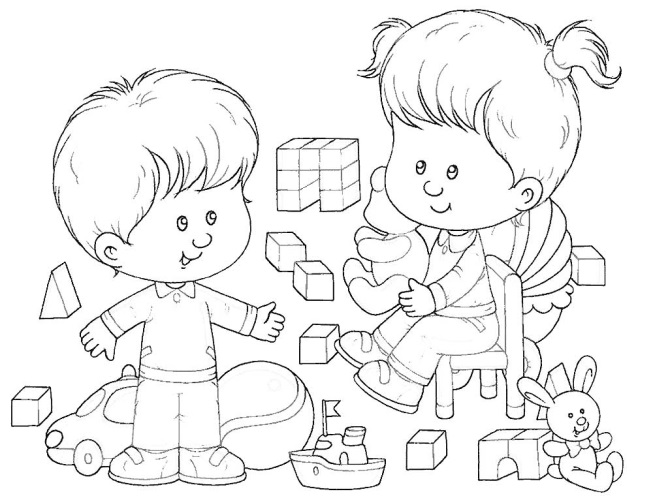 Родителям рекомендуется:Рассказать ребенку, для чего он ходит в детский сад.Вспомнить и назвать помещения детского сада (групповая комната, умывальная комната, спальня, раздевалка, кабинеты логопеда, психолога, врача, музыкальный зал), попросить ребенка рассказать о назначении каждой комнаты.Вспомнить с ребенком правила поведения в детском саду.Повторить имена и отчества сотрудников детского сада, учить вежливому обращению к взрослым.Рассмотреть с ребенком несколько игрушек.Определить материал, из которого каждая из них сделана (деревянная, резиновая, пластмассовая, плюшевая, меховая).Отметить внешние признаки игрушки: форму (круглая, квадратная, овальная, прямоугольная), цвет, качество (мягкая, твердая, гладкая, шершавая).Провести с ребенком беседу о бережном отношении к игрушкам.Сходить на экскурсию в магазин, где продают игрушки.Задайте ребенку вопросы по дороге домой- Как называется твой детский сад?- Что ты можете сказать о своем детском саде? Какой он?- Ты каждый день приходишь в детский сад,- А чем ты занимаешься в детском саду?- А сколько дней в неделе ты ходишь в детский сад?- Назовите рабочие дни недели.- Сколько дней в неделе ты отдыхаешь?- Назовите выходные дни.- А сколько всего дней в неделе?- В какое время суток ты приходишь в детский сад?- А в какое время суток приходим мы за тобой?- А что ты делаешь ночью?Упражнения на развитие речи:Дидактическая игра «Узнай игрушку по описанию»Взрослый рассказывает об игрушке, а ребенок ее называет.Дидактическая игра «Узнай свои игрушки на ощупь»Ребенку предлагается с закрытыми глазами ощупать любую игрушку и назвать ее.Составить описательный рассказ об игрушке по следующему плану:Что это?Каков ее внешний вид (величина, цвет, форма)?Из какого материала сделана?Как с ней можно играть?Упражнение «Подбери действие»Мяч - летит, прыгает, катится, скачет, падает... .Кукла - ... . Машинка - … .Упражнение «Подбери признак»Кукла (какая?) – красивая, новая, резиновая, любимая, ... .Мяч (какой?) - ....Упражнение на образование признака от предметаИгрушка - игрушечный, кукла - кукольный, стол - настольный, зеркало - ... .Упражнение «Назови ласково»Мяч - мячик, кукла - ... ; мишка - ... ; матрешка - ... ; машина - ... .Загадайте ребенку загадку: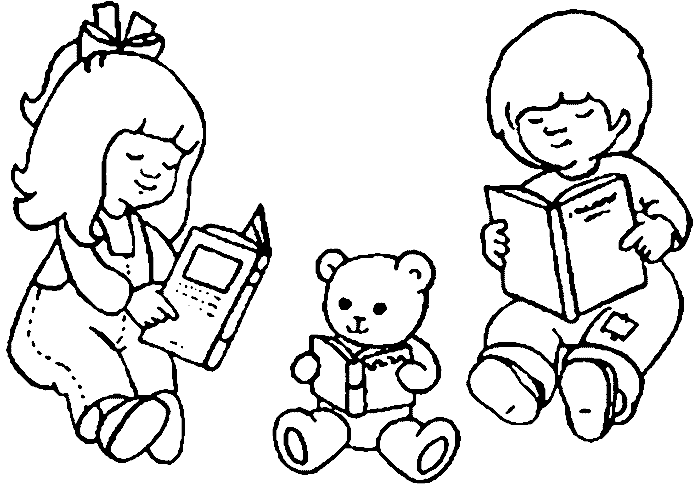 Детки в домике живут,Здесь играют и поют,Здесь друзей себе находят,На прогулку вместе ходят.Вместе спорят и мечтают,Незаметно подрастают.Этот дом – второй наш дом.Как тепло, уютно в нем!Вы его любите, дети,Самый добрый дом на свете!Заучите с ребенком стихотворение о детском садеЛюбим все мы детский садВ нем полным – полно ребят.Раз, два, три, четыре, пять…Жаль, что всех не сосчитать.Может сто их, может двести,Хорошо, когда мы вместеПодготовительная группа № 8 воспитатель Кротова Е.В.